3公埼理第389号令和3年10月25日会員各位　公益社団法人　埼玉県理学療法士会会　長　　 南本浩之西部ブロック理事　　吉川貴矩川越エリア長　　　原和帆　　　　　　　　　　　　　　　　　　　　　　　　　　　　　　　　　（公文書番号にて公印省略）令和3年度　第1回 西部ブロック川越エリア研修会のご案内拝啓　時下ますますご清栄のこととお喜び申し上げます。平素は当士会の運営に格別なるご高配、ご協力を賜りまして厚く御礼申し上げます。この度、「令和3年度　西部ブロック川越エリア症例検討会」を下記の要領にて開催いたしますので、万障お繰り合わせの上ご参加頂きますようご案内申し上げます。毎年多くの方に参加していただいています。口述発表やポスター発表など様々な形式で行ってまいりましたが、今回の症例検討会は新型コロナウイルス感染症の感染予防のため、対面開催ではなくオンライン開催といたします。人数の関係上、２日間に分けて開催いたします。ご自宅からでも職場からでもかまいません！運営委員一同心よりお待ちしております。敬具―　記　―会場日時会　場：オンライン（Zoomミーティング使用）日　時：令和3年11月24日（水）、25日（木）18:00～20:00（入室可能時間17:50～）内容テーマ： 『症例検討会』 定　員：100名対　象：当会会員参加費：無料申込方法申し込みは下記QRコード、もしくはURLよりお願いいたします。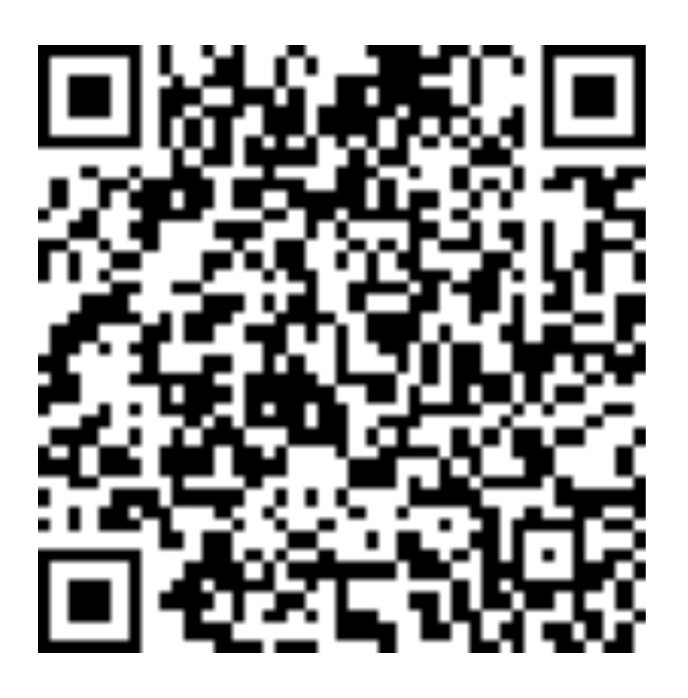 ※申し込み多数の場合は、一施設ごとの参加者を制限させて頂くこともあります。※お断りをする場合のみ、電子メールにてご連絡いたします。※申し込み期間：令和3年10月13日～令和3年11月20日研修会申込み後にキャンセルされる場合、早急に下記の問い合わせ先へご連絡下さい。無断キャンセルの場合は今後の当士会主催の研修会の参加を制限させていただく場合がございます。演題（演題名は仮）令和3年11月24日（水）両側性のWallenberg症候群により歩行障害を呈した症例医療法人瑞穂会　川越リハビリテーション病院　三田真登先生予後予測の因子を整理して急性期の目標を検討した頚髄損傷の一例埼玉医科大学総合医療センター　佐藤晴香先生悲観的思考により活動意欲が低下した症例に対するアプローチ医療法人藤田会　西武川越病院　小松優斗先生家族に介助方法を指導し、介助量軽減となった症例医療法人和会　武蔵台病院　川上将司先生on-off現象に対し、環境設定及び病棟との連携でトイレ動作に変化を生じた症例医療法人藤田会　西武川越病院　弓座碧先生両側膝ＯＡの片側ＴＫＡ後、健側介入の有用性医療法人和会　武蔵台病院　川嶋康之先生脊椎圧迫骨折の症例医療法人和会　武蔵台病院　鈴木良先生令和3年11月25日（木）大腿骨頸基部骨折術後の復職を目指した症例埼玉石心会病院　中野奨洋先生進行性疾患に対する考え方の変化について～活動量に着目して～医療法人和会　武蔵台病院　早川舞華先生左変形性膝関節症にて人工膝関節全置換術を施行した症例～残存する歩行時痛の軽減を目指して～埼玉石心会病院　山田夢香先生認知機能が低下している高齢患者に対し転倒リスク軽減を目的としたリハビリテーション介入の効果医療法人和会　武蔵台病院　笠原裕太先生転倒歴頻回の脊椎圧迫骨折患者に対して、後方重心に着目して運動療法を行った症例医療法人和会　武蔵台病院　佐野葵先生体幹と足関節にアプローチすることで歩行の安定性が変化した症例医療法人尚寿会　大生病院　生田目勇也先生左膝痛が原因で外出制限を呈している80代女性医療法人瑞穂会　介護老人保健施設　瑞穂の里　伏木涼太先生オンラインミーティングへのアクセス参加者の方へ後日メールにて連絡いたします。注意事項・一つの端末を複数人で使用してご参加する場合も、お申し込みは個人単位でお願い致します。・Web研修内での録画・録音等は、禁止とさせていただきます・通信環境はご自身で整えていただくようお願いいたします（参加者の通信環境不良により、参加が確認できなかった場合、当会は責任を負いかねますのであらかじめご了承ください）・セキュリティの観点からFree Wi-Fiは推奨いたしません・出席確認のため、研修会中はビデオをONにし、ご自身の顔が映るようにしてご参加ください。お問い合わせ先（申し込み先ではありません）医療法人藤田会　西武川越病院　原　和帆（ハラカズホ）〒350-1151 川越市今福265-2　TEL：049-244-7511　FAX：049-241-1772E-mail：ptseibukawagoe@yahoo.co.jp 以上